                   Уважаемые  выпускники               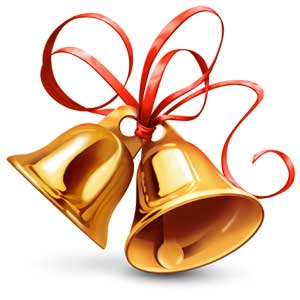 нашего  «Православного Центра»!Приглашаем всех вас  16 февраля в 17.00ч.на торжественный«Вечер встречи школьных друзей»,который состоится на территории младшей школыпо адресу: ул. Ясеневая, 33/2.С нетерпением ждем вас на вечер воспоминаний, хорошего настроения, живого активного общения и отдыха в кругу давно знакомых людей!